 КОЛЕКТИВНА ЛИЦЕНЦА ЕКИПЕ     ___________________________                 ИЗ       ______________________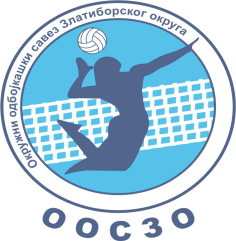                                                                              ТАКМИЧАРСКА ГОДИНА 2017/2018.           КАТЕГОРИЈА_________________1.Име						 2.Име						3.Име					4.Име	Презиме						Презиме						Презиме		ПрезимеБр.лег.				 сл		Бр.лег.				 сл		Бр.лег.				сл	 Бр.лег.				слДатум рођ.					Датум рођ.					Датум рођ.				Датум рођ.Бр.лиценце					Бр.лиценце					Бр.лиценце				Бр.лиценце5.Име						6.Име						7.Име					8.ИмеПрезиме						Презиме						Презиме					ПрезимеБр.лег.				 сл		Бр.лег.			 	сл		Бр.лег.				сл	Бр.лег.				слДатум рођ.					Датум рођ.					Датум рођ.				Датум рођ.Бр.лиценце					Бр.лиценце					Бр.лиценце				Бр.лиценце9.Име						10.Име						11.Име					12.ИмеПрезиме						Презиме						Презиме					ПрезимеБр.лег.			 	сл		Бр.лег.				 сл		Бр.лег.				сл	 Бр.лег.				слДатум рођ.					Датум рођ.					Датум рођ.				 Датум рођ.Бр.лиценце					Бр.лиценце					Бр.лиценце				 Бр.лиценце13.Име						14.Име						15.Име					16.ИмеПрезиме						Презиме						Презиме					ПрезимеБр.лег.			 	сл		Бр.лег.				 сл		Бр.лег.				сл	Бр.лег.				слДатум рођ.					 рођ.						Датум рођ.				Датум рођ.Бр.лиценце					Бр.лиценце					Бр.лиценце				Бр.лиценце17.Име						18.Име						19.Име					20.ИмеПрезиме						Презиме						Презиме					ПрезимеБр.лег.			 	сл		Бр.лег.				 сл		Бр.лег.				сл	Бр.лег.				слДатум рођ.					Датум рођ.					Датум рођ.				Датум рођ.Бр.лиценце					Бр.лиценце					Бр.лиценце				Бр.лиценце21.Име						22.Име						23.Име					24.ИмеПрезиме						Презиме						Презиме					ПрезимеБр.лег.			 	сл		Бр.лег.				 сл		Бр.лег.				сл	Бр.лег.				слДатум рођ.					Датум рођ.					Датум рођ.				Датум рођ.Бр.лиценце					Бр.лиценце					Бр.лиценце				Бр.лиценцеТРЕНЕРИ1.Име						2.Име						3.ИмеПрезиме			 	сл		       Презиме				 сл	                  Презиме	 	   		  слДатум рођ.					Датум рођ.					Датум рођ.Бр.лиценце					Бр.лиценце					Бр.лиценце OВЕРА КЛУБА_________________________________                  МП(потпис одговоног лица)ОВЕРА САВЕЗА_________________________________                 МП(потпис одговоног лица)